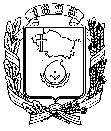 АДМИНИСТРАЦИЯ ГОРОДА НЕВИННОМЫССКАСТАВРОПОЛЬСКОГО КРАЯПОСТАНОВЛЕНИЕ22.01.2024                                    г. Невинномысск                                   № 31Об утверждении Порядка предоставления дополнительной меры социальной помощи в виде установки автономных дымовых пожарных извещателей отдельным категориям граждан на территории города НевинномысскаВ соответствии с пунктом 5 статьи 20 Федерального закона                        от 06 октября 2003г. № 131-ФЗ «Об общих принципах организации местного самоуправления в Российской Федерации», постановлением Правительства Российской Федерации от 16 сентября 2020 г. № 1479 «Об утверждении Правил противопожарного режима в Российской Федерации», во исполнение решения Думы города Невинномысска Ставропольского края от 29 ноября 2023 г. № 282 - 37 «О дополнительных мерах социальной помощи отдельным категориям граждан на территории города Невинномысска» постановляю: 1. Утвердить Порядок предоставления дополнительной меры социальной помощи в виде установки автономных дымовых пожарных извещателей отдельным категориям граждан на территории города Невинномысска согласно приложению к настоящему постановлению.2. Опубликовать настоящее постановление в газете «Невинномысский рабочий», а также разместить в сетевом издании «Редакция газеты «Невинномысский рабочий» и на официальном сайте администрации города Невинномысска в информационно-телекоммуникационной сети «Интернет».3. Настоящее постановление вступает в силу со дня официального опубликования и распространяется на правоотношения, возникшие с 01 января 2024 г.4. Контроль за исполнением настоящего постановления возложить на первого заместителя главы администрации города Невинномысска       Евдоченко Е.С.Глава города НевинномысскаСтавропольского края                   	                                             М.А. МиненковПриложениек постановлению администрациигорода Невинномысскаот 22.01.2024 № 31ПОРЯДОКпредоставления дополнительной меры социальной помощи в виде установки автономных дымовых пожарных извещателей отдельным категориям граждан на территории города Невинномысска1. Общие положения1.1. Настоящий Порядок предоставления дополнительной меры социальной помощи в виде установки автономных дымовых пожарных извещателей отдельным категориям граждан на территории города Невинномысска (далее соответственно – Порядок, мера социальной помощи, АДПИ, город) разработан с целью реализации решения Думы города Невинномысска Ставропольского края 29 ноября 2023 г. № 282 - 37 «О дополнительных мерах социальной помощи отдельным категориям граждан на территории города Невинномысска» (далее – решение Думы города), и устанавливает порядок и условия предоставления меры социальной помощи на территории города отдельным категориям граждан.1.2. Право на предоставление меры социальной помощи имеют:многодетные семьи, признанные в установленном законодательством порядке малоимущими;семьи, находящиеся в социально опасном положении, к которым, относятся семьи, имеющие детей, которые вследствие безнадзорности или беспризорности находятся в обстановке, представляющей опасность для их жизни или здоровья либо не отвечающей требованиям к их воспитанию или содержанию, либо совершают правонарушения или антиобщественные действия, а также семьи, где родители или иные законные представители несовершеннолетних не исполняют своих обязанностей по их воспитанию, обучению и (или) содержанию и (или) отрицательно влияют на их поведение либо жестоко обращаются с ними, которые признаны таковыми комиссией по делам несовершеннолетних и защите их прав администрации города Невинномысска в установленном законодательством Ставропольского края порядке.2. Порядок установки автономных дымовых пожарных извещателей2.1. Мера социальной помощи гражданам, относящимся к категориям, определенным в пункте 1.2 настоящего Порядка (далее - заявители), носит заявительный характер.Семьи, указанные в пункте 1.2 настоящего Порядка, однократно обеспечиваются АДПИ в количестве одной единицы на семью.2.2. Заявитель подает заявление о предоставлении дополнительной меры социальной помощи (далее - заявление) в комитет по труду и социальной поддержке населения администрации города (далее – Комитет) по форме согласно приложению 1 к Порядку. 2.3. Для рассмотрения вопроса о предоставлении меры социальной помощи заявитель одновременно с заявлением подает в Комитет следующие документы:копия паспорта или иной документ, удостоверяющий личность заявителя;документ, подтверждающий регистрацию гражданина по месту жительства (пребывания) в городе;один из документов, подтверждающих право на предоставление меры социальной помощи:1) документ, подтверждающий признание многодетной семьи малоимущей (для многодетных малоимущих семей);2) документ, подтверждающий нахождение семьи в социально опасном положении (для семей, находящихся в социально опасном положении).2.4. Заявление и документы, предусмотренные пунктом 2.3 Порядка, могут быть представлены в Комитет Заявителем лично, либо его представителем.В случае если заявление и документы, предусмотренные пунктом 2.3.  Порядка, подаются законным представителем или иным доверенным лицом заявителя, то он представляет паспорт или иной документ, удостоверяющий его личность, а также документ, подтверждающий его полномочия.Заявления регистрируются в Журнале учета заявлений о предоставлении меры социальной помощи, который ведется Комитетом по форме согласно приложению 2 к Порядку.2.5. Документы, предусмотренные пунктом 2.3 Порядка, представленные в подлинниках после изготовления и заверения их копий возвращаются Комитетом лицам, их представившим.2.6. Специалист Комитета, ответственный за прием заявления и документов, выдает заявителю или его представителю расписку о приеме заявления и документов.В случае если документы, предусмотренные пунктом 2.3 Порядка, представлены не в полном объеме и (или) неправильно оформленные, Комитет в течение 2 рабочих дней со дня их поступления направляет лицу, их представившему, уведомление о перечне недостающих документов и (или) неправильно оформленных документов (далее - уведомление) по форме согласно приложению 3 к Порядку.2.7. В случае если в течение 15 рабочих дней со дня направления уведомления в Комитет не представлены указанные в уведомлении недостающие и (или) правильно оформленные документы, Комитет  отказывает лицу, их представившему, в принятии документов, предусмотренных пунктом 2.3 Порядка, к рассмотрению. При этом лицо, представившее документы, имеет право повторно обратиться за предоставлением меры социальной помощи с соблюдением требований, установленных Порядком.2.8. Заявление и документы, предусмотренные пунктом 2.3 Порядка, принимаются Комитетом к рассмотрению в день их поступления в Комитет  в полном объеме и правильно оформленные.Решение о предоставлении дополнительной меры социальной помощи (об отказе в предоставлении дополнительной меры социальной помощи) принимается Комитетом в течение 5 рабочих дней со дня принятия заявления и документов, предусмотренных пунктом 2.3 Порядка, к рассмотрению.О принятом решении Комитет уведомляет заявителя в течение 5 рабочих дней со дня принятия такого решения по форме согласно приложению 4 к Порядку.В случае принятия Комитетом решения об отказе в предоставлении дополнительной меры социальной помощи, заявителю в течение 5 рабочих дней со дня принятия такого решения направляется уведомление по форме согласно приложению 5 к Порядку, в котором  указывается причина такого отказа.2.9. Комитет принимает решение об отказе в предоставлении дополнительной меры социальной помощи в случае, если:у заявителя отсутствует регистрация по месту жительства (пребывания) в городе;представлены недостоверные сведения, предусмотренные пунктом 2.3 настоящего Порядка;заявитель не соответствует категориям граждан, указанным в пункте 1.2 настоящего Порядка.2.10. Передача АДПИ заявителю для установки осуществляется в течение двух месяцев со дня принятия решения о предоставлении дополнительной меры социальной помощи на основании акта приема-передачи.2.11. АДПИ передается в безвозмездное пользование заявителю на основании акта приема-передачи по форме согласно приложению 6 к Порядку.2.12. Ответственность за установку АДПИ и поддержание его в исправном состоянии несет заявитель.Заявитель обязан в течение 3-х календарных дней со дня получения АДПИ самостоятельно установить его с учетом инструкции по эксплуатации АДПИ. 2.13. Заявители не получают права владения и распоряжения АДПИ.В случае перемены места фактического проживания в пределах города, заявитель обязан сообщить данную информацию в Комитет в течение 10 календарных дней.В случае переезда за пределы города на постоянное место жительства заявитель обязан сдать АДПИ в Комитет в течение 10 календарных дней с момента возникновения основания.2.14. Финансирование расходов по предоставлению меры социальной помощи осуществляется за счет средств бюджета города на текущий финансовый год и плановый период, предусмотренных на эти цели.Первый заместитель главыадминистрации города Невинномысска                                      В.Э. СоколюкПриложение 1 к Порядку предоставления дополнительной меры социальной помощи в виде установки автономных дымовых пожарных извещателей отдельным категориям граждан на территории города НевинномысскаЗАЯВЛЕНИЕ №_______о предоставлении дополнительной меры социальной помощи в виде установки автономных дымовых пожарных извещателей отдельным категориям граждан на территории города НевинномысскаЯ, ____________________________________________________________________,(фамилия, имя, отчество (при наличии) заявителя полностью)_____________года рождения, паспорт (иной документ, удостоверяющий личность) __________________________________________________________________,        (серия, номер, дата выдачи, выдавший орган)Зарегистрированный (ая) по адресу:________________________________________________________,тел. __________________, электронная почта ___________________________.Прошу оказать социальную помощь в виде автономного дымового пожарного извещателя в количестве 1 единицы как гражданину из числа (отметить нужное): многодетных малоимущих семей семей, находящихся в социально опасном положении по месту постоянного проживания по адресу:_____________________________________________________________________________(адрес постоянного проживания заявителя)Для получения меры социальной помощи представляю следующие документы:Обязуюсь в течение 3-х календарных дней со дня получения установить автономный дымовой пожарный извещатель самостоятельно с учетом инструкции по установке и эксплуатации и поддерживать его в исправном состоянии. В случае изменения места жительства в пределах города Невинномысска обязуюсь сообщить в комитет по труду и социальной поддержке населения администрации города Невинномысска в течение 10 календарных дней.Я ознакомлен с п.851 Правил противопожарного режима в Российской Федерации, утвержденных постановлением Правительства Российской Федерации от 16.09.2020 № 1479: п.851 В комнатах квартир и жилых домов, не подлежащих защите системной пожарной сигнализации и (или) системой оповещения и управления эвакуацией людей при пожаре, в которых проживают многодетные семьи, семьи, находящиеся в трудной жизненной ситуации, в социально опасном положении должны быть установлены и находиться в исправном состоянии автономные дымовые пожарные извещатели. Достоверность представленных сведений я и члены моей семьи подтверждаю(ем) и даю(ем) согласие на обработку персональных данных в соответствии с Федеральным законом «О персональных данных». Члены семьи:_____________________________________________________________________________фамилия, имя, отчество (при наличии)                                                                               (подпись)_____________________________________________________________________________фамилия, имя, отчество (при наличии)                                                                               (подпись)_____________________________________________________________________________фамилия, имя, отчество (при наличии)                                                                               (подпись)_____________________________________________________________________________фамилия, имя, отчество (при наличии)                                                                               (подпись)Уведомление о принятом решении прошу направить посредством телефонной, почтовой, электронной связи (нужное подчеркнуть): «___» __________20 ___ г. ____________ ______________________________                                                           (подпись)                                (фамилия, инициалы заявителя)----------------------------------------------------------------------------------------------------линия отрезаРасписка-уведомление о приеме документовЗаявление и документы гр. ____________________________________________                                                                    фамилия, имя, отчество (при наличии) полностьюприняты _____________________               дата приема документов__________________________________________________________________фамилия, имя, отчество (при наличии) и подпись специалиста, принявшего документы            Приложение 2 к Порядку предоставления дополнительной меры социальной помощи в виде установки автономных дымовых пожарных извещателей отдельным категориям граждан на территории города НевинномысскаЖурналрегистрации заявлений по предоставлению дополнительной меры социальной помощи в виде установки автономных дымовых пожарных извещателей отдельным категориям граждан на территории города НевинномысскаПриложение 3к Порядку предоставления дополнительной меры социальной помощи в виде установки автономных дымовых пожарных извещателей отдельным категориям граждан на территории города НевинномысскаКомитет по труду и социальной поддержке населения администрации города НевинномысскаУведомление № __________ от .__ .__ 20_г.Уважаемая (ый) ______________________________ !                                (фамилия, имя, отчество)Уведомляем Вас, что в соответствии с пунктом 2.3 Порядка предоставления дополнительной меры социальной помощи в виде установки автономных дымовых пожарных извещателей отдельным категориям граждан на территории города Невинномысска (далее - Порядок) Вами не представлены документы:1. ___________________________________________________________2. ___________________________________________________________3. ___________________________________________________________К сведению сообщаем, что в случае непредставления вышеуказанных документов в срок до __ . __ .20__ в соответствии с пунктом 2.7. Порядка Ваше заявление будет оставлено без рассмотрения.Вы имеете право повторно обратиться за дополнительной мерой социальной помощи в виде установки автономных дымовых пожарных извещателей отдельным категориям граждан на территории города Невинномысска, представив документы в порядке, предусмотренном пунктами 2.3. Порядка.Специалист, фамилия, имя, отчествоТелефонПриложение 4 к Порядку предоставления дополнительной меры социальной помощи в виде установки автономных дымовых пожарных извещателей отдельным категориям граждан на территории города Невинномысска	Комитет по труду и социальной поддержке населения администрации города НевинномысскаУведомлениеот __. __. 20__ № _________Уважаемый(ая) ________________________________________,(фамилия, имя, отчество заявителя)Уведомляем о принятом решении по предоставлению дополнительной меры социальной помощи в виде установки автономных дымовых пожарных извещателей в соответствии с решением Думы города Невинномысска Ставропольского края от 29 ноября 2023 г. № 282 - 37 «О дополнительных мерах социальной помощи отдельным категориям граждан на территории города Невинномысска».Специалист, фамилия, имя, отчествоТелефонПриложение 5 к Порядку предоставления дополнительной меры социальной помощи в виде установки автономных дымовых пожарных извещателей отдельным категориям граждан на территории города Невинномысска	Комитет по труду и социальной поддержке населения администрации города НевинномысскаУведомлениеот __. __. 20__ № _________Уважаемый(ая) ________________________________________,(фамилия, имя, отчество заявителя)Уведомляем об отказе в установке Вам пожарных извещателей в соответствии с решением Думы города Невинномысска Ставропольского края 29 ноября 2023 г. № 282 - 37 «О дополнительных мерах социальной помощи отдельным категориям граждан на территории города Невинномысска».Причина отказа: _______________________________________________(указывается причина отказа со ссылкой на пункт Порядка предоставления дополнительной меры социальной помощи в виде установки автономных дымовых пожарных извещателей отдельным категориям граждан на территории города Невинномысска)Специалист, фамилия, имя, отчествоТелефонПриложение 6 к Порядку предоставления дополнительной меры социальной помощи в виде установки автономных дымовых пожарных извещателей отдельным категориям граждан на территории города НевинномысскаФормаАктприема-передачиг. Невинномысск                                                           «__» __________ 20___г.Комитет по труду и социальной поддержке населения администрации города Невинномысска в лице _______________________________________________                                                                       (должность, фамилия, имя, отчество (при наличии) специалиста)передал___________________________________________________________(фамилия, имя, отчество (при наличии) заявителя)паспорт серия №__________________ выдан ____________________________________________________________________________________ принялавтономный дымовой пожарный извещатель в количестве одной единицы в безвозмездное пользование в соответствии с Порядком предоставления дополнительной меры социальной помощи в виде установки автономных дымовых пожарных извещателей отдельным категориям граждан на территории города Невинномысска.Председателю комитета по труду и социальной поддержке населения администрации г. НевинномысскаN
п/пНаименование документовКол. экз.1231.2.3.№ п/пФамилия, имя, отчество (при наличии)Адрес регистрацииДата принятия заявления Дата принятия решенияДата выдачи АДПИРоспись в получении АДПИ1234567Руководитель________________________(подпись)_______________________(расшифровка подписи)Руководитель________________________(подпись)_________________________(расшифровка подписи)Руководитель________________________(подпись)_________________________(расшифровка подписи)Передал________________________________(подпись специалиста)_________________________________(расшифровка подписи)« ___» ______________ 20____годаПринял________________________________(подпись заявителя)_________________________________(расшифровка подписи) « ___» ______________ 20____года